ARAŞTIRMA ,GELİŞTİRME PROJELERİNE YÖNELİK PROTOKOLLERKarşılıklı anlaşmanın adıKarşılıklı anlaşmanın kapsamı (Araştırma,-Geliştirme -Proje)Karşılıklı anlaşmanın süresiKarşılıklı anlaşma kapsamında yapılan faaliyet durumu (var-yok)Karşılıklı anlaşma kapsamında yapılan faaliyetlerANKARA ÜNİVERSİTESİ AÇIK VE UZAKTAN EĞİTİM FAKÜLTESİ (ANKUZEF)ANKARA ÜNİVERSİTESİ AÇIK VE UZAKTAN EĞİTİM FAKÜLTESİ (ANKUZEF)ANKARA ÜNİVERSİTESİ AÇIK VE UZAKTAN EĞİTİM FAKÜLTESİ (ANKUZEF)ANKARA ÜNİVERSİTESİ AÇIK VE UZAKTAN EĞİTİM FAKÜLTESİ (ANKUZEF)ANKARA ÜNİVERSİTESİ AÇIK VE UZAKTAN EĞİTİM FAKÜLTESİ (ANKUZEF)Türkiye Voleybol Federasyonu Arasında Kurumsal İş Birliği Protokolüİşbirliği17-28.01.2022VarProje yazma eğitimi ve sertifika programı düzenlendi.UYGULAMALI BİLİMLER FAKÜLTESİUYGULAMALI BİLİMLER FAKÜLTESİUYGULAMALI BİLİMLER FAKÜLTESİUYGULAMALI BİLİMLER FAKÜLTESİUYGULAMALI BİLİMLER FAKÜLTESİOrganize Sanayi Bölgeleri Üst Kuruluşu (OSBÜK) İşbirliği ProtokolüAraştırma -Geliştirme - Eğitim 1VarProje geliştirme, araştırma, danışmanlık ve eğitim hizmetlerinin sunulması, Üyelerine yüksek lisans için kontenjan sağlamakProfesyonel Tesis Yöneticileri Derneği (PTYD) Arasında Araştırma, Geliştirme, Uygulama, Danışmanlık Hizmetleri ve Eğitim İşbirliği ProtokolüAraştırma -Geliştirme - Eğitim 2VarProje geliştirme, araştırma, danışmanlık ve eğitim hizmetlerinin sunulması, Üyelerine yüksek lisans için kontenjan sağlamakTüm Girişimci Emlak Müşavirleri Derneği (TÜGEM) Eğitim İşbirliği ProtokolüAraştırma -Geliştirme - Eğitim1VarOrtak panel, sempozyum, seminer düzenlemek, AR-Ge çalışmaları ve sosyal sorumluluk projeleri yürütmek, Üyelerine yüksek lisans için kontenjan sağlamakTürkiye Taşkömürü Kurum Genel Müdürlüğü Araştırma, Geliştirme, Uygulama, Danışmanlık Hizmetleri ve Eğitim İşbirliği ProtokolüAraştırma -Geliştirme - Eğitim 10VarProje geliştirme, araştırma, danışmanlık ve eğitim hizmetlerinin sunulması, Üyelerine yüksek lisans için kontenjan sağlamakElektrik Üretim Anonim Şirketi Genel Müdürlüğü Araştırma, Geliştirme, Uygulama, Danışmanlık Hizmetleri ve Eğitim İşbirliği ProtokolüAraştırma -Geliştirme - Eğitim 10VarProje geliştirme, araştırma, danışmanlık ve eğitim hizmetlerinin sunulması, Çalışanlarına yüksek lisans için kontenjan sağlamakTC Tarım ve Orman Bakanlığı Tarım Reformu Genel Müdürlüğü İşbirliği ProtokolüAraştırma -Geliştirme - Eğitim 10YokProje geliştirme, araştırma, danışmanlık ve eğitim hizmetlerinin sunulması, Çalışanlarına yüksek lisans için kontenjan sağlamakTürkiye Elektrik İletim Anonim Şirketi Genel Müdürlüğü Araştırma, Geliştirme, Uygulama, Danışmanlık Hizmetleri ve Eğitim İşbirliği ProtokolüAraştırma -Geliştirme - Eğitim 10VarProje geliştirme, araştırma, danışmanlık ve eğitim hizmetlerinin sunulması, Çalışanlarına yüksek lisans için kontenjan sağlamakAnkara Uzay ve Havacılık İhtisas Organize Sanayi Bölgesi Başkanlığı Araştırma, Geliştirme, Uygulama ve Danışmanlık Hizmeti İşbirliği ProtokolüAraştırma -Geliştirme - Eğitim 1VarProje geliştirme, araştırma ve danışmanlık hizmetlerinin sunulmasıAğrı İl Özel İdaresi Araştırma, Geliştirme, Uygulama ve Danışmanlık Hizmeti İşbirliği ProtokolüAraştırma -Geliştirme - Eğitim 1VarProje geliştirme, araştırma ve danışmanlık hizmetlerinin sunulmasıBaşkent Elektrik Dağıtım A.Ş. Arasında Kamulaştırma İşbirliği ProtokolüAraştırma -Geliştirme - Eğitim 2 (Protokolün süresi doldu revize ediliyor)VarProje geliştirme, araştırma, danışmanlık ve eğitim hizmetlerinin sunulması, Çalışanlarına yüksek lisans için kontenjan sağlamakToroslar Elektrik Dağıtım Anonim Şirketi Arasında Kamulaştırma İşbirliği ProtokolüAraştırma -Geliştirme - Eğitim 2 (Protokolün süresi doldu revize ediliyor)VarProje geliştirme, araştırma, danışmanlık ve eğitim hizmetlerinin sunulması, Çalışanlarına yüksek lisans için kontenjan sağlamakIletisim Arastirmalari ve Uygulama.MerkeziIletisim Arastirmalari ve Uygulama.MerkeziIletisim Arastirmalari ve Uygulama.MerkeziIletisim Arastirmalari ve Uygulama.MerkeziIletisim Arastirmalari ve Uygulama.MerkeziTürkiye Büyük Millet Meclisi Başkanlığı Genel Sekreterliği ile Ankara Üniversitesi İletişim Araştırmaları ve Uygulama Merkezi İş Birliği ProtokolüProjeBaş. Tarihi:28.06.2021Bitiş Tarihi:  … … ...Var-Kurumsal iletişimi, toplumla olan bağını güçlendirmek için iletişim stratejisi oluşturmak,-Kurumsal stratejik iletişim planı’nı hazırlamak,-Kurum içi iletişim eğitimlerini planlamak ve uygulamak,-İletişim kanallarını (geleneksel medya, yeni medya, etkinlikler, konuşmalar)daha etkili ve amaca hizmet eden biçimde kullanmak konusunda stratejiler belirlemek, -Kurumsal iletişim alanında akademik bilgi desteği sağlamak,-İletişimle ilgili konular(durum tespiti, kurum imajı, itibar, algı, kurum içi iletişim) için veri oluşturulmasında destek olmak,-Kurumsal iletişime hizmet eden materyallerin tasarım ve içeriğiyle ilgili görüş belirtmek,-TBMM etkinliklerinin organizasyonlarına fikir desteği vermek, yeni etkinlik önerilerini getirmek ve -Kurumsal iletişim danışmanlığı hizmeti vermek.T.B.M.M. Başkanlığı Genel Sekreterliği ile Ankara Üniversitesi İletişim Araştırmaları ve Uygulama Merkezi (İLAUM) ‘’Personele Yönelik Eğitim iş Birliğine İlişkin’’ Ek Protokol Eğitim ProjesiBaş. Tarihi:10.02.2022Bitiş Tarihi: … … …..VarEğitimTürkiye Büyük Millet Meclisi Başkanlığı Genel Sekreterliği ile Ankara Üniversitesi İletişim Araştırmaları ve Uygulama Merkezi İş Birliği ProtokolüProjeBaş. Tarihi:28.06.2021Bitiş Tarihi:  … … ...Var-Kurumsal iletişimi, toplumla olan bağını güçlendirmek için iletişim stratejisi oluşturmak,-Kurumsal stratejik iletişim planı’nı hazırlamak,-Kurum içi iletişim eğitimlerini planlamak ve uygulamak,-İletişim kanallarını (geleneksel medya, yeni medya, etkinlikler, konuşmalar)daha etkili ve amaca hizmet eden biçimde kullanmak konusunda stratejiler belirlemek, -Kurumsal iletişim alanında akademik bilgi desteği sağlamak,-İletişimle ilgili konular(durum tespiti, kurum imajı, itibar, algı, kurum içi iletişim) için veri oluşturulmasında destek olmak,-Kurumsal iletişime hizmet eden materyallerin tasarım ve içeriğiyle ilgili görüş belirtmek,-TBMM etkinliklerinin organizasyonlarına fikir desteği vermek, yeni etkinlik önerilerini getirmek ve -Kurumsal iletişim danışmanlığı hizmeti vermek.T.B.M.M. Başkanlığı Genel Sekreterliği ile Ankara Üniversitesi İletişim Araştırmaları ve Uygulama Merkezi (İLAUM) ‘’Personele Yönelik Eğitim iş Birliğine İlişkin’’ Ek Protokol Eğitim ProjesiBaş. Tarihi:10.02.2022Bitiş Tarihi: … … …..VarEğitimTürkiye Büyük Millet Meclisi Başkanlığı Genel Sekreterliği ile Ankara Üniversitesi İletişim Araştırmaları ve Uygulama Merkezi İş Birliği ProtokolüProjeBaş. Tarihi:28.06.2021Bitiş Tarihi:  … … ...Var-Kurumsal iletişimi, toplumla olan bağını güçlendirmek için iletişim stratejisi oluşturmak,-Kurumsal stratejik iletişim planı’nı hazırlamak,-Kurum içi iletişim eğitimlerini planlamak ve uygulamak,-İletişim kanallarını (geleneksel medya, yeni medya, etkinlikler, konuşmalar)daha etkili ve amaca hizmet eden biçimde kullanmak konusunda stratejiler belirlemek, -Kurumsal iletişim alanında akademik bilgi desteği sağlamak,-İletişimle ilgili konular(durum tespiti, kurum imajı, itibar, algı, kurum içi iletişim) için veri oluşturulmasında destek olmak,-Kurumsal iletişime hizmet eden materyallerin tasarım ve içeriğiyle ilgili görüş belirtmek,-TBMM etkinliklerinin organizasyonlarına fikir desteği vermek, yeni etkinlik önerilerini getirmek ve -Kurumsal iletişim danışmanlığı hizmeti vermek.T.B.M.M. Başkanlığı Genel Sekreterliği ile Ankara Üniversitesi İletişim Araştırmaları ve Uygulama Merkezi (İLAUM) ‘’Personele Yönelik Eğitim iş Birliğine İlişkin’’ Ek Protokol Eğitim ProjesiBaş. Tarihi:10.02.2022Bitiş Tarihi: … … …..VarEğitimTürkiye Büyük Millet Meclisi Başkanlığı Genel Sekreterliği ile Ankara Üniversitesi İletişim Araştırmaları ve Uygulama Merkezi İş Birliği ProtokolüProjeBaş. Tarihi:28.06.2021Bitiş Tarihi:  … … ...Var-Kurumsal iletişimi, toplumla olan bağını güçlendirmek için iletişim stratejisi oluşturmak,-Kurumsal stratejik iletişim planı’nı hazırlamak,-Kurum içi iletişim eğitimlerini planlamak ve uygulamak,-İletişim kanallarını (geleneksel medya, yeni medya, etkinlikler, konuşmalar)daha etkili ve amaca hizmet eden biçimde kullanmak konusunda stratejiler belirlemek, -Kurumsal iletişim alanında akademik bilgi desteği sağlamak,-İletişimle ilgili konular(durum tespiti, kurum imajı, itibar, algı, kurum içi iletişim) için veri oluşturulmasında destek olmak,-Kurumsal iletişime hizmet eden materyallerin tasarım ve içeriğiyle ilgili görüş belirtmek,-TBMM etkinliklerinin organizasyonlarına fikir desteği vermek, yeni etkinlik önerilerini getirmek ve -Kurumsal iletişim danışmanlığı hizmeti vermek.T.B.M.M. Başkanlığı Genel Sekreterliği ile Ankara Üniversitesi İletişim Araştırmaları ve Uygulama Merkezi (İLAUM) ‘’Personele Yönelik Eğitim iş Birliğine İlişkin’’ Ek Protokol Eğitim ProjesiBaş. Tarihi:10.02.2022Bitiş Tarihi: … … …..VarEğitimTürkiye Büyük Millet Meclisi Başkanlığı Genel Sekreterliği ile Ankara Üniversitesi İletişim Araştırmaları ve Uygulama Merkezi İş Birliği ProtokolüProjeBaş. Tarihi:28.06.2021Bitiş Tarihi:  … … ...Var-Kurumsal iletişimi, toplumla olan bağını güçlendirmek için iletişim stratejisi oluşturmak,-Kurumsal stratejik iletişim planı’nı hazırlamak,-Kurum içi iletişim eğitimlerini planlamak ve uygulamak,-İletişim kanallarını (geleneksel medya, yeni medya, etkinlikler, konuşmalar)daha etkili ve amaca hizmet eden biçimde kullanmak konusunda stratejiler belirlemek, -Kurumsal iletişim alanında akademik bilgi desteği sağlamak,-İletişimle ilgili konular(durum tespiti, kurum imajı, itibar, algı, kurum içi iletişim) için veri oluşturulmasında destek olmak,-Kurumsal iletişime hizmet eden materyallerin tasarım ve içeriğiyle ilgili görüş belirtmek,-TBMM etkinliklerinin organizasyonlarına fikir desteği vermek, yeni etkinlik önerilerini getirmek ve -Kurumsal iletişim danışmanlığı hizmeti vermek.T.B.M.M. Başkanlığı Genel Sekreterliği ile Ankara Üniversitesi İletişim Araştırmaları ve Uygulama Merkezi (İLAUM) ‘’Personele Yönelik Eğitim iş Birliğine İlişkin’’ Ek Protokol Eğitim ProjesiBaş. Tarihi:10.02.2022Bitiş Tarihi: … … …..VarEğitimTürkiye Büyük Millet Meclisi Başkanlığı Genel Sekreterliği ile Ankara Üniversitesi İletişim Araştırmaları ve Uygulama Merkezi İş Birliği ProtokolüProjeBaş. Tarihi:28.06.2021Bitiş Tarihi:  … … ...Var-Kurumsal iletişimi, toplumla olan bağını güçlendirmek için iletişim stratejisi oluşturmak,-Kurumsal stratejik iletişim planı’nı hazırlamak,-Kurum içi iletişim eğitimlerini planlamak ve uygulamak,-İletişim kanallarını (geleneksel medya, yeni medya, etkinlikler, konuşmalar)daha etkili ve amaca hizmet eden biçimde kullanmak konusunda stratejiler belirlemek, -Kurumsal iletişim alanında akademik bilgi desteği sağlamak,-İletişimle ilgili konular(durum tespiti, kurum imajı, itibar, algı, kurum içi iletişim) için veri oluşturulmasında destek olmak,-Kurumsal iletişime hizmet eden materyallerin tasarım ve içeriğiyle ilgili görüş belirtmek,-TBMM etkinliklerinin organizasyonlarına fikir desteği vermek, yeni etkinlik önerilerini getirmek ve -Kurumsal iletişim danışmanlığı hizmeti vermek.T.B.M.M. Başkanlığı Genel Sekreterliği ile Ankara Üniversitesi İletişim Araştırmaları ve Uygulama Merkezi (İLAUM) ‘’Personele Yönelik Eğitim iş Birliğine İlişkin’’ Ek Protokol Eğitim ProjesiBaş. Tarihi:10.02.2022Bitiş Tarihi: … … …..VarEğitimÇOKAUMÇOKAUMÇOKAUMÇOKAUMÇOKAUMKaradeniz Ereğli Belediyesi İle Ankara Üniversitesi Eğitim Bilimleri Fakültesi Oyuncak Müzesi Geçici Sergi Düzenlenmesi İle İlgili ProtokolKaradeniz Ereğli Belediyesi Oyuncak Evi Projesi16.03.2021 – 16.03.2023VarSergi devam ediyor.Türk İnkılap Tarihi EnstitüsüTürk İnkılap Tarihi EnstitüsüTürk İnkılap Tarihi EnstitüsüTürk İnkılap Tarihi EnstitüsüTürk İnkılap Tarihi EnstitüsüAnkara Üniversitesi ile Gaziantep Büyükşehir Belediyesi Arasında Geçici Süre ile Müze Malzemesi Sergilenmesine ilişkin Protokol-10 Mart 2020 Tarihinden itibaren1 Yıl + 1 Yıl uzatmaVarMaraşlı Şehit Hüseyin’in nişanlısı Emu’ya yazdığı ve şehit düşerken nişanlısının saçıyla birlikte Antep Harbi Komutanlarından Yüzbaşı Arslan Bey’e teslim ettiği kanlı mektupAtatürk Kültür, Dil ve Tarih Yüksek Kurumu Atatürk Araştırma Merkezi Başkanlığı ile Ankara Üniversitesi Türk İnkılap Tarihi Enstitüsü Arasında Telif Hakkı Devir Sözleşmesi-13 Haziran 2022  Tarihinden itibaren1 YılVarAtatürk’ün Söylev ve Demeçleri I-III ile Atatürk’ün Tamim Telgraf ve Beyannameleri adlı eserlerin haklarının 31/12/2023’e kadar devredilmesiAnkara Üniversitesi ile İzmir Büyükşehir Belediyesi Arasında Geçici Süre ile Müze Malzemesi Sergilenmesine ilişkin Protokol-24 Haziran 2022Tarihinden itibaren1 YılVar2 adet sancak ve 2 adet bayrakAnkara Üniversitesi ile İzmit Belediyesi Arasında Geçici Süre ile Müze Malzemesi Sergilenmesine ilişkin Protokol-19 Ağustos 2022Tarihinden itibaren 1 YılVar1 adet otoklov, 1 adet el bombası, 1 adet bayrak, 2 adet tüfek, 5 adet mermiHemşirelik FakültesiHemşirelik FakültesiHemşirelik FakültesiHemşirelik FakültesiHemşirelik FakültesiA.Ü. Hemşirelik Fakültesi ile Altındağ Belediye Başkanlığı Proje02.10.2020varGebe Okulu (25 Mart-22 Mayıs)Ortak Bilimsel Araştırmalar ProtokolüProje13.09.2018varBilim Şenliği (30 Eylül-1 Ekim)Klasik Arkeolojik Ana Bilim DalıKlasik Arkeolojik Ana Bilim DalıKlasik Arkeolojik Ana Bilim DalıKlasik Arkeolojik Ana Bilim DalıKlasik Arkeolojik Ana Bilim DalıTeos Arkeoloji KazısıProje1 yılVarKazı ve Restrorasyon ÇalışmalarıNysa  Arkeoloji KazısıProje1 yılVarKazı ve Restrorasyon ÇalışmalarıMagnesia  Arkeoloji KazısıProje1 yılVarKazı ve Restrorasyon ÇalışmalarıZeugma  Arkeoloji KazısıProje1 yılVarKazı ve Restrorasyon ÇalışmalarıAlexandria  Arkeoloji KazısıProje1 yılVarKazı ve Restrorasyon ÇalışmalarıSpor Bilimleri FakültesiSpor Bilimleri FakültesiSpor Bilimleri FakültesiSpor Bilimleri FakültesiSpor Bilimleri FakültesiAkut Arama Kurtarma Derneği İş Birliği ProtokolüProje2023VarFakültemizde ”Travmatik olay, travma sonrası tepkiler ve başa çıkma” konulu seminer verildi.Gençlerbirliği Spor Kulübü İş Birliği ProtokolüProje2023VarGençlerbirliği Spor Kulübü U14 takımına performans değerlendirmesine yönelik fiziksel testler yapıldı.Türkiye Dağcılık Federasyonu İş Birliği ProtokolüProje2023YokYok1946 Ankara Üniversitesi Spor KulübüProje2023Var1946 Ankara Üniversitesi Spor Kulübü bünyesindeki spor okulundaki çocuklara fiziksel uygunluk testleri uygulandı.Çeşitli branşlarda spor kursları açıldı.Sporda Performans Analizi Uygulama Ve Araştırma MerkeziProje2023VarAnkara Üniversitesi okulları öğrencilerinin fiziksel uygunluklarının belirlenmesine yönelik testler uygulandı.Ticaret bakanlığının “Sözleşmeli gümrük muhafaza memuru fiziki yeterlilik sınavı” fakültemiz spor salonunda uygulandı.Fen Fakültesi  Astronomi ve Uzay Bilimleri BölümüFen Fakültesi  Astronomi ve Uzay Bilimleri BölümüFen Fakültesi  Astronomi ve Uzay Bilimleri BölümüFen Fakültesi  Astronomi ve Uzay Bilimleri BölümüFen Fakültesi  Astronomi ve Uzay Bilimleri BölümüAnkara Üniversitesi Fen Fakültesi, Ankara Üniversitesi Astronomi Ve Uzay Bilimleri Araştırma Ve Uygulama Merkeziİle Hello Space System Teknoloji Anonim Şirketi Arasında Bilimsel Ve Eğitim İş Birliğine İlişkin ProtokolBilimsel Araştırmave Eğitim10 YIL(imza tarihi: 12.12.2022)VarKreiken Rasathanesinde “Radyo Astronomi ve Uydu İzleme İstasyonu”LaboratuvarıKurulumu ve Sistem EntegrasyonuFen Fakültesi Biyoloji BölümüFen Fakültesi Biyoloji BölümüFen Fakültesi Biyoloji BölümüFen Fakültesi Biyoloji BölümüFen Fakültesi Biyoloji BölümüAtmosferik Alerjik Polen Gözlem, Tahmin ve Uyarılar (T.C. Tarım ve Orman Bakanlığı-Meteoroloji Genel Müdürliği)ARGE2 yılVar“Ankara Allerjik Polen Bülteni” adlı web sayfasından günlük polen durumunun halkaduyurulmasıAerobiyolojik Çalışmalar (Zonguldak  Bülent Ecevit Üniversitesi)Proje1 yılVarProje kapsamında laboratuvar ve arazi çalışmalarının yürütülmesiMemorandum of Understanding (Michigan University)ARGE2 yılVarÇalıştayTarımsal Biyoteknolojide Girişimcilik (Ankara Amerika Büyükelçiliği)ARGE3 yılVarÇalıştayYaban Hayatı Gen Bankasının Korunması(T.C. Tarım ve Orman Bakanlığı-Doğa Koruma Milli Parklar Genel Müdürlüğü)ARGE3 yılVarAdli vakalarda kaçak avcılık ürünlerinin tür teşhisiKöyceğiz-Dalyan Özel Çevre KorumaBölgesi Biyolojik Çeşitlilik AraştırmaProjesi, (T.C. Çevre ve Şehircilik Bakanlığı Tabiat Varlıklarını Koruma Genel Müdürlüğü)ARGE6 ayYokÇalıştayKöyceğiz-Dalyan Özel Çevre KorumaBölgesi Biyolojik Çeşitlilik AraştırmaProjesi,I.Etap, (T.C. Çevre ve ŞehircilikBakanlığı Tabiat Varlıklarını Koruma Genel Müdürlüğü)ARGE1 yılYokÇalıştayKöyceğiz-Dalyan Özel Çevre KorumaBölgesi Biyolojik Çeşitlilik AraştırmaProjesi,II.Etap, (T.C. Çevre ve ŞehircilikBakanlığı Tabiat Varlıklarını Koruma Genel Müdürlüğü)ARGE6 ayYokÇalıştayBiyolojik Çeşitlilik Kapasite ArtırımProjesineProje7 ayYokÇalıştayKarasal ve İç Su Ekosistemleri Biyolojik Çeşitlilik Envanter Ve İzleme Projesi 2021 Yılı İzleme Çalışması, (T.C. Tarım ve Orman Bakanlığı-Doğa Koruma Milli Parklar Genel Müdürlüğü)Proje1 yılYokEğitimFen Fakültesi Fizik BölümüFen Fakültesi Fizik BölümüFen Fakültesi Fizik BölümüFen Fakültesi Fizik BölümüFen Fakültesi Fizik BölümüAGATA: Advanced Gamma Tracking ArrayProje -Gama ışını izleme spektrometresi olan (AGATA) detektör topluluğunun üretimi, kurulması ve nükleer yapı fiziği alanında deneysel araştırmalarda kullanılmasını kapsar.Faz-1, 2008-2021 yılları arasında tamamlanış olup, Faz-2, 2022-2030 yılları boyunca devam edecektir.  VarAGATA Steering Committee (ASC)  ve  AGATA Collaboration Council (ACC) tarafından gerçekleştirilen toplantılara  online katılım sağlanmaktadır. Bu toplantılarda gelecekteki araştırmalara yönelik bilimsel yol haritaları oluşturulmakta ve mali konular değerlendirilmektedir.2022 yılında iki adet makale yayınlanmıştır. İki adet makale de basıma sunulmuştur.İletişim Fakültesiİletişim Fakültesiİletişim Fakültesiİletişim Fakültesiİletişim FakültesiEGO Genel Müdürlüğü ve Ankara Üniversitesi İletişim Fakültesi Dekanlığı İş Birliği ProtokolüProje12.03.2021-devam ediyorVarEGO Genel Müdürlüğü Kurumsal Kimlik KılavuzuAnkara Üniversitesi İle Türkiye Belediyeler Birliği Arasında İş Birliği Protokolü (İletişim Fakültesi Tarafından Sağlanacak Hizmetler)ProjeNisan 2021- Nisan 2024VarSosyal Medya EğitimiTCDD Taşımacılık A.Ş. ve Ankara Üniversitesi İletişim Fakültesi İş Birliği ProtokolüProjeHenüz İmzalanmadıKısa Film Yarışması yapılacaktır.Eğitim Bilimleri FakültesiEğitim Bilimleri FakültesiEğitim Bilimleri FakültesiEğitim Bilimleri FakültesiEğitim Bilimleri FakültesiAnkara İl Milli Eğitim Müdürlüğü ileAnkara Üniversitesi Eğitim Bilimleri Fakültesi ProtokolüAnkara İlinde Eğitim Kurumlarında Görevli Öğretmenler ile Birlikte Öğrenciler Yönelik Karşılıklı Planlama Protokol kapsamında bazı çalışmalar; SürekliVarAnkara İl Milli Eğitim Müdürlüğüne bağlı okullarda danışman akademisyenlik başta olmak üzere, okulların eğitim öğretim faaliyetlerinde öğretmen yetiştirme ya da ana babalara yönelik bilgilendirme faaliyetlerinde bulunmak Ulusal düzeyde eğitimin farklı kademelerine yönelik proje faaliyetlerinde yer almak ( Üst Düzey Düşünme Becerilerine Dayalı Okuma Başarısının Geliştirilmesi Projesi̇      ( Dr. Öğr. Üyesi Ömer KUTLU)Milli Eğitim Bakanlığı Öğretmen Yetiştirme ve Geliştirme Genel Müdürlüğü ile Ankara Üniversitesi Eğitim Bilimleri Fakültesi Arasında Eğitimde İş Birliği ProtokolüÖğretmen Yetiştirme ve Geliştirme Genel Müdürlüğü ile Ankara Üniversitesi Eğitim Bilimleri Fakültesi iş birliğinde gerçekleştirilecek eğitim faaliyetlerini, uygulamaları, etkinlikleri ve bu etkinlikler kapsamında yapılacak iş ve işlemlere ilişkin esas ve usulleri kapsar.SürekliVarÖğretmenlerin kariyer basamakları çalışmalarında eğitim ve değerlendirme süreçlerindeki çalışmalarda fakültemiz öğretim üyeleri yer almıştır. Mamak İlçe Milli Eğitim Müdürlüğü Ankara Üniversitesi Eğitim Bilimleri Fakültesi ProtokolüFakültenin sağlayacağı akademik desteklerle gerçekleştirilecek her türlü çalışma ve etkinliklerde gerekli eğitim ortamını hazırlamak,SürekliVar1-14-30 Aralık 2022 Yılı “Öğretmen adaylarının Okul Öncesi Dönem Çocukları İle Buluşuyor” projesi  Fakülte bünyesinde eğitime katılacak okullar, veliler, öğrenci ve öğretmenlerle etkinlik çalışmalarını yürütmek,Fakültemiz ile Abay Kazak Milli Pedagoji Üniversitesi Pedagoji ve Psikoloji Enstitüsü ProtokolüÖğretmen yetiştirme, öğretmenlerin mesleki gelişimi, öğretim programlarının geliştirilmesi, ders materyallerinin geliştirilmesi ve pedagoji konularında bilgi ve deneyim paylaşımı yapmak, Öğretim elemanlarının deneyim kazanmalarına destek sağlamak, Doktora öğrencilerine akademik destek sağlamak; tez aşamasındaki öğrencilere eş danışman olarak destek sağlamaları için akademisyenleri teşvik etmek,YılVar1-21 Kasım 21 Aralık 2022 tarihleri arasında Doç. Dr. Ayşegül Bayraktar’ın danışmanlığında Abay Kazak Milli Pedagoji Üniversitesi Pedagoji ve Psikoloji Enstitüsü doktora öğrencisi Baimakhanbetova Maral Abaevna tez jürisi ve yayın hazırlama konusunda Fakültemizde eğitim almıştır.2-Abay Kazak Milli Pedagoji Üniversitesi Pedagoji ve Psikoloji Enstitüsü ile İşbirliği Protokolü Kapsamında Kazakistan’a Ziyaret 2-9 Ekim 2018 Konferans (Kazakistan)3-Abay Kazak Ulusal Pedagoji Üniversitesi Rektör Yardımcısı Prof. Dr. Askerbek KUSSAİNOV öğretim elemanı ve öğrencilere yönelik  konferans verdi. 16.12.2022Universitas Pendidikan Indonesia  ProtokolüÖğretmen yetiştirme, öğretmenlerin mesleki gelişimi, öğretim programlarının geliştirilmesi, ders materyallerinin geliştirilmesi ve pedagoji konularında bilgi ve deneyim paylaşımı yapmak, Öğretim elemanlarının deneyim kazanmalarına destek sağlamak, Doktora öğrencilerine akademik destek sağlamak; tez aşamasındaki öğrencilere eş danışman olarak destek sağlamaları için akademisyenleri teşvik etmek,2 YılVar1-İş birliğinin Kapsamı: Öğrenci ve öğretim üyesi değişimi; Doktora danışmanlığı; Ortak araştırma ve yayın; akademik materyal paylaşımı, kısa ve uzun dönemli ortak derece açma işbirliğiBu Kapsamda İmzalanan Protokolün Başlığı: Memorandum of Agreement (MOA) Between Faculty of Educational Sciences Ankara University and School of Postgraduate Studies Universitas Pendidikan IndonesiaSeul Ulusal Eğitim Üniversitesi  ProtokolüÖğretmen yetiştirme, öğretmenlerin mesleki gelişimi, öğretim programlarının geliştirilmesi, ders materyallerinin geliştirilmesi ve pedagoji konularında bilgi ve deneyim paylaşımı yapmak, Öğretim elemanlarının deneyim kazanmalarına destek sağlamak, Doktora öğrencilerine akademik destek sağlamak; tez aşamasındaki öğrencilere eş danışman olarak destek sağlamaları için akademisyenleri teşvik etmek,2 YılVarSeul Ulusal Eğitim Üniversitesi Rektörü Kyung-Sung Kim’in Güney Kore’deki Eğitim Sistemi ve Öğretmen Yetiştirme Üzerine Paylaşımları Konulu Konferans 7 Mart 2018 (Fakültemizde Yapıldı)Seul Ulusal Eğitim Üniversitesi Rektörü Kyung-Sung Kim’in Güney Kore’deki Eğitim Sistemi Üzerine Paylaşımları konulu “EDUCCON Konferansı” 27-28 EylülMamak Belediyesi  ProtokolüEğitim Bilimleri Fakültesi; Bilgisayar ve Öğretim Teknolojilerinde görevli akademisyenler tarafından bilgisayar bilmeyen personele, kadınlara, çocuklara ve gençlere aile merkezlerine koordinasyonunda eğitim verilmesinde eğitmen desteği sağlar. Rehberlik ve Psikolojik Danışmanlık Programında ise LGS, YKS tercihlerinde üniversiteden tercih danışmanlığı desteği sağlar.5 YılVarEğitim Bilimleri Fakültesi’nin akademik danışmanlık faaliyetini yürütmek, Ankara Üniversitesi öğrencilerine Mamak Belediyesi birimlerinde staj imkanı sağlamak,Ankara Üniversitesi ile Yücelen Eğitim Kültür ve Sağlık Vakfı Arasında İş Birliği Protokolü Üniversite ve Vakıf arasında öğretmenlerin eğitimi ve mesleki gelişim konularında iş birliğini ve ortak anlayışı teşvik etmek ve geliştirmektir.2 YılVarEğitim Bilimleri Fakültesi’nin akademik danışmanlık faaliyetini yürütmek,Ankara Üniversitesi Eğitim Bilimleri Fakültesi  ile Milli Eğitim Bakanlığı Çağrıbey Anadolu Lisesi Arasında Akademik/Bilimsel/Eğitim İş Birliğine İlişkin ProtokolüÖğretmenlerin eğitimi ve mesleki gelişim konularında iş birliğini ve ortak anlayışı teşvik etmek ve geliştirmektir. İmza aşamasındaÖğretmen eğitimleri ve öğrencilerin eğitim öğretim süreçlerine yönelik kapasite geliştirme çalışmaları,Hızlandırıcı Teknolojileri EnstitüsüHızlandırıcı Teknolojileri EnstitüsüHızlandırıcı Teknolojileri EnstitüsüHızlandırıcı Teknolojileri EnstitüsüHızlandırıcı Teknolojileri EnstitüsüAnkara Üniversitesi – Orta Doğu Teknik Üniversitesi (ODTU)İş birliği antlaşması çerçevesinde TARLA’nın elektron hızlandırıcısı ve elde edilecek olan lazer ışınımının kullanımı konularında karşılıklı bilimsel iş birliği çalışmaları yapılmaktadır.2017- GünümüzYok-Ankara Üniversitesi – Bilkent Üniversitesi (BU) İş birliği antlaşması çerçevesinde TARLA ile elde edilecek olan lazer ışınımının kullanımı konularında karşılıklı bilimsel iş birliği çalışmaları yapılmaktadır.2017-GünümüzYok-Ankara Üniversitesi – Koç Üniversitesi (KU) İş birliği antlaşması çerçevesinde TARLA ile elde edilecek olan lazer ışınımının kullanımı konularından karşılıklı bilimsel iş birliği çalışmaları yapılmaktadır.2017-GünümüzYok-Ankara Üniversitesi – Deutsches Elektronen SYnchrotron (DESY)İşbirliği antlaşması beşer yıllık periyodlar ile uzatılarak devam ettirilmektedir.2016Yok-Ankara Üniversitesi – Helmholtz Zentrum Dresden – Rossendorf (HZDR)2010Yok-Ankara Üniversitesi –  Helmholtz Zentrum Berlin (HZB)- BESSY 2007Yok--Ankara Üniversitesi – CE-RN ATLAS ve CLIC -(İsviçre)Ankara Üniversitesi TAEK desteği ile yürütülen projeler aracılığı ile CERN-CLIC projesine 2004’te katılmış, bu çerçevede CERN ile CLIC laboratuvarlarında hızlandırıcı fizikçisi yetiştirmek, karşılıklı bilgi ve bilim insanı değişimi vb. olanakları sağlayan iş birliği antlaşmasını Ağustos 2005’te imzalamıştır. ATLAS (1997)CLIC (2005)2013Yok-Ankara Üniversitesi – Cockcroft Institute (CI) (England)2011Yok-Ankara Üniversitesi – IHEP (Çin)2011Yok-Ankara Üniversitesi – European XFEL (Almanya)2012Yok-Ankara Üniversitesi – INFN-LNS (İtalya)2014-Eczacılık FakültesiEczacılık FakültesiEczacılık FakültesiEczacılık FakültesiEczacılık FakültesiCenturion İlaç Sanayi ve Ticaret A.Ş. ile Ankara Üniversitesi Eczacılık Fakültesi Dekanlığı Arasında İmzalanan Hizmet Alımına İlişkin ProtokolCenturion İlaç tarafından gönderilen numunelerde analizin NMR cihazı kullanılarak yapılması ve analiz sonuçlarının raporlanması1 yıl (fesih talebi olmazsa her yıl yenilenir)varFirmaya Ar-Ge ve kalite kontrol çalışmaları için analiz hizmeti verilmektedir.Nobel İlaç Arge Merkezi ve Ankara Üniversitesi Eczacılık Fakültesi Arasında Ar-Ge Alanında İş Birliği Protokolüİlaçta Ar-Ge alanında iş birliği geliştirilerek bu çerçevedeki çalışma alanlarının genişletilmesi ve bilimsel birikimlerin karşılıklı aktarılması5 yıl(fesih talebi olmazsa süre bitiminden itibaren 1’er  yıl uzatılır)var-Firmaya Ar-Ge ve kalite kontrol çalışmaları için analiz hizmeti verilmektedir.-Firma öğrencilere staj imkanı sağlamaktadır. Özellikle pandemi döneminde birlikte düzenlenen online staj programı oldukça yararlı olmuştur.Ankara Üniversitesi Tıp Fakültesi ile Ankara Üniversitesi Eczacılık Fakültesi Arasında Akademik İş Birliğine İlişkin ProtokolKlinik eczacılık hizmetlerinin üniversitemizde uygulanmasıyla kamu sağlığına farmasötik bakım ile hizmet vermek ve akılcı ilaç kullanımını desteklemek ve klinik eczacıların vasıtası ile hastaların ve tüm sağlık çalışanlarının ilaçlar konusunda bilinçlendirilmesine ve hastaların tedaviden aldığı faydanın artırılmasına yardımcı olmak2 yıl(fesih talebi olmazsa süre bitiminden itibaren 1’er  yıl uzatılır)varProtokol kapsamında ortak proje ve bilimsel araştırmalara başlanmıştır. Türk İlaç ve Serum Sanayi A.Ş. ile Aşı Araştırma Geliştirme ve İş Birliği SözleşmesiAşı araştırma geliştirme ve üretimi ile ilgili olarak taraflar arasında iş birliği yapılması, bu çerçevedeki çalışma alanlarının geliştirilmesi ve tarafların bilimsel birikimlerinin karşılıklı aktarılmasının sağlanması 3 yıl(fesih talebi olmazsa süre bitiminden itibaren 1’er  yıl uzatılır)yokAnkara Üniversitesi Eczacılık Fakültesi ile Gen İlaç ve Sağlık ürünleri San. ve Tic. A.Ş. Arasında Eğitim İş Birliğine İlişkin ProtokolGen İlaç bünyesinde fakülte öğrencilerinin mesleki yetkinliklerini geliştirmelerine imkan tanınması hedefiyle hazırlanan ‘UNİGEN Yetenek Programı’na katılımına ilişkin kurallar ve yükümlülükleri düzenlemek1 yılvar Hidrokortizonun Farmasötik preparatlarda tayini için çok değişken optimizasyon tekniği kullanılarak stabilite göstergeli YPSK yönteminin geliştirilmesi (TÜBİTAK 2209B Üniversite Öğrencileri Sanayiye Yönelik Araştırma Proje Desteği)   ADAUMADAUMADAUMADAUMADAUM“Gökova Körfezi ve Çevresi Derin Sismik Hız Yapısının Tomografik Yöntemlerle Araştırılması ve Bölgenin Tektonik Yapısal Unsurları ile İlişkilendirilmesi” (UDAP-Ç-19-20)T.C. İç İşleri Bakanlığı Afet ve Acil Durum Yönetimi Başkanlığı Ilusal Deprem Araştırma Programı kapsamında Araştırma Projesi15 Nisan 2020 – 15 Nisan 2023VarGökova Körfezi ve çevresinde kabuk yapısını belirlemek için TDVMS’ye ait ve proje kapsamında kurulan 9 sismik gözlem istasyonunda alınan veri kullanılmıştır.Gökova Körfezi çevresindeki fay sistemleri üzerine jeolojik gözlem yapılmıştır.“AFAD-Türkiye Deprem Veri Merkezi Sistemi (TDVMS)” Üyelik ProtokolüBu protokol, AFAD-TDVMS’ye üyelerin deprem verilerini kendi merkezlerinden eş zamanlı aktarmalarını ve verilerin uluslararası standartlarda sunulması hususlarını kapsar.21 Şubat 2022 -VarUDAP-Ç-19-20 numaralı T.C İç İşleri Bakanlığı Afet ve Acil Durum Yönetimi Başkanlığı destekli araştırma projesine veri sağlanmıştır.Mühendislik FakültesiMühendislik FakültesiMühendislik FakültesiMühendislik FakültesiMühendislik Fakültesi“Yapay Zeka Destekli Kullanıcı Dikkat/Yorgunluk Tespit Sistemi Ar-Ge Projesi/Çalışması” Aselsan A.Ş. ile Danışmanlık Anlaşması(Biyomedikal Mühendisliği Bölümü)Araştırma 05/04/2022-30/06/2023(15 ay)VarAraştırma Geliştirme Faaliyetleri Devam Etmektedir.ANKÜR-OZONEBIO ARAŞTIRMA PROJESİ (Kimya Mühendisliği Bölümü)Araştırma, Proje6 AyYokBiyoteknolojik Proses Geliştirme ÇalışmalarıANKÜR - OZONEBIO ARAŞTIRMA PROJESİ (Kimya Mühendisliği Bölümü)Araştırma, Proje12 AyVarBiyoteknolojikProses Geliştirme Çalışmalarıİlahiyat Fakültesiİlahiyat Fakültesiİlahiyat Fakültesiİlahiyat Fakültesiİlahiyat FakültesiHacettepe Üniversitesi11.11.20223 yılUluslararası Türk Kültürü Teşkilatı 28.10.20225 yılÇukurova Üniversitesi- Gazi Üniversitesi- Hakkari Üniversitesi- İstanbul Teknik Üniversitesi- İstanbul Üniversitesi-Cerrahpaşa ve Van Yüzüncü Yıl Üniversitesi 9.05.2022Jandarma ve Sahil Güvenlik Akademisi8.04.20225 yılTeknofest Havacılık Uzay ve Teknolojik Festivali9.03.20221 yılAnkara İl Milli Eğitim Müdürlüğü 6.04.2022Ankara Gençlik ve Spor il Müdürlüğü9.07.202123 yılMüstakil Sanayici ve İş Adamları Derneği 21.05.20213 yılAdalet Bakanlığı9.03.20211 yılDışişleri Bakanlığı 25.03.2021Türkiye Kızılay Derneği20213 yılHakkari Üniversitesi21.01.20213 yılAğrı İbrahim Çeçen Üniversitesi 20213 yılÖzbekistan Üniversitesi 5.02.2021Türkiye Diyanet Vakfı10.01.20205 yılVeteriner FakültesiVeteriner FakültesiVeteriner FakültesiVeteriner FakültesiVeteriner FakültesiSağlık Bakanlığı Dışkapı Yıldırım Beyazıt Eğitim ve Araştırma Hastanesi ile Veteriner Fakültesi Arasında Girişimsel Kardiyoloji Uygulamaları Eğitim İşbirliği ProtokolüKardiyoloji Kliniği tarafından yapılan grişimsel işlemlerin bazılarının fakültemiz hayvan hastanesi kapsamında çalışmalar ve hasta grubuna da yapılabilir olması, kapasite ve yetkinlik genişlemesi için verilecek eğitim ve tecrübe aktarımı yapılması.18.01.2021 tarihinde imzalanmış olup itiraz edilmediği sürece devam edecektir.VarVerilecek Bilimsel katkı; eğitim ve tecrübe aktarımıVeteriner Fakültesi ile Keçiören Belediyesi Yaban Hayvanlarının Tanı, Analiz, Sağaltım Hizmetleri ve Akademik Eğitimlere Yönelik  İşbirliği ProtokolüBelediye olanakları ile yapılamayan  Belediye’ye ait park ve barınaklarda barındırılan  yaban hayvanlarının sağlık hizmeti; tanı, analiz ve sağaltım hizmetlerinin ve Belediyedeki Veteriner Hekimlere akademik eğitimler ve ortak çalışmaların Fakültemiz tarafından yapılması.2021 tarihinde imzalanmış olup itiraz edilmediği sürece devam edecektir.VarTedavi, Tanı, Analiz ve Sağaltım hizmetleri ve akademik eğitimler.Veteriner Fakültesi ile Lokman Hekim Üniversitesi Eczacılık Fakültesi Eğitim İşbirliği ProtokolüKarşılıklı sürekli eğitim programları ve halk sağlığında önemli görevleri olan veteriner hekim ve eczacıların ortak çalışmalarda bulunmasını, eğitim programlarında gelişen teknoloji ile birbirlerine online destek vermeyi amaçlar. 19.11.2021 tarihinde imzalanmış olup itiraz edilmediği sürece devam edecektir.VarEczacılar ve veteriner hekimler arasında Karşılıklı ve sürekli eğitim programlarını kapsar.Veteriner Fakültesi ile Livzym Biyoteknoloji Araştırma Geliştirme Sanayi ve Ticaret Anonim Şirketi Arasındaki ProtokolLivzym Biyoteknoloji araştırma Geliştirme Sanayi ve Ticaret Anonim Şirketi tarafından geliştirilen yem enzimlerinin broyler ve yumurta tavuklarında etkinlik çalışmalarının Ankara Üniversitesi Veteriner Fakültesinde gerçekleştirilmesi.03.05.2021 tarihinde başlamış olup, geçerliliği 2 yıldır.VarFirmanın üretmiş olduğu enzimlerin broyler ve yumurta tavuğu denemelerinin Fakültemiz Eğitim ve Araştırma Çiftliğinde gerçekleştirilmesi.Veteriner Fakültesi ile Veteriner Hekimlik Eğitiminde Yapay Zeka ve Dijitalizasyon İşbirliği ProtokolüVeteriner Hekimlik Eğitim/Öğretimde Yapay Zeka ve Dijitalizasyon alanındaki eğitim-öğretim ve araştırma işbirliğini kapsamaktadır.18.02.2021 tarihinde başlamış olup, geçerliliği 2 yıldır.VarFakültedeki öğretim üyeleri ve elemanları ile Birlik arasındaki ilişkileri yapay zeka ve dijitalizasyon alanında teşvik etmek, mevcut olanları geliştirmek ve bu alandaki araştırma ve çalışmaları yaygınlaştırmak.ASTRONOMİ VE UZAY BİLİMLERİ ARAŞTIRMA VE UYGULAMA MERKEZİASTRONOMİ VE UZAY BİLİMLERİ ARAŞTIRMA VE UYGULAMA MERKEZİASTRONOMİ VE UZAY BİLİMLERİ ARAŞTIRMA VE UYGULAMA MERKEZİASTRONOMİ VE UZAY BİLİMLERİ ARAŞTIRMA VE UYGULAMA MERKEZİASTRONOMİ VE UZAY BİLİMLERİ ARAŞTIRMA VE UYGULAMA MERKEZİMillî Savunma Bakanlığı Harita Genel Müdürlüğü İle Ankara ÜniversitesiArasında "Sabit GNSS istasyonu kurulması ve işletilmesi”ne İlişkin işbirliği protokolü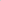 Millî Savunma Bakanlığı Harita Genel Müdürlüğü ile Ankara Üniversitesi arasında ”HGM tarafından TUSAGA'nın bir istasyonu olan Ankara sabit GNSS istasyonunun (ANKR) AÜ Kreiken Rasathanesi Ahlatlıbel tesislerinde kurulması, işletilmesi, verilerin HGM'ye ve AÜ'ne aktarılması ile AÜ birimlerinin eğitim-araştırma amaçlı çeşitli ihtiyaç taleplerinin karşılanmasıProtokolün süresi yürürlüğe girdiği tarihten itibaren 5 (beş) yıldır. Taraflardan biri bu sürenin bitiminden otuz (30) gün önce sona erdirme bildiriminde bulunmadığı takdirde, protokol bir (1) yıllık sürelerle yürürlükte kalmaya devam eder.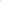 varGNSS istasyonundan  nokta protokol, konum, hız ve zaman bilgileri ile günlük meteorolojik ve ham GNSS verilerinin elde edilmesi ve taraflarca kullanılmasıAsya-Pasifik Çalışmaları Uygulama ve Araştorma MerkeziAsya-Pasifik Çalışmaları Uygulama ve Araştorma MerkeziAsya-Pasifik Çalışmaları Uygulama ve Araştorma MerkeziAsya-Pasifik Çalışmaları Uygulama ve Araştorma MerkeziAsya-Pasifik Çalışmaları Uygulama ve Araştorma MerkeziHoca Ahmet Yesevi Türk-Kazak Üniversitesi Avrasya Araştırma EnstitüsüAkademik5 yılVarKitap yayınlanacakYurtdışı Türkler ve Akraba Toplulukları Başkanlığı (YTB)Akademik181 günVarKitap yayınlandı(Süyümbike’nin Gözyaşları: İdil-Ural Türklerinin Doğu Asya’ya Göçü-Fotoğraflarla Bir Göç Hikâyesi)Centre for India West Asia Dialogue (CIWAD)Akademik1 YılVarSempozyum ve kitapPathfinder Foundation (MOU) (Sri Lanka)Akademik5 YılToyo Üniversitesi Asian Cultures Research InstitutionAkademikSüresizVarSeminerFikri ve Sınai Haklar Araştırma ve Uygulama MerkeziFikri ve Sınai Haklar Araştırma ve Uygulama MerkeziFikri ve Sınai Haklar Araştırma ve Uygulama MerkeziFikri ve Sınai Haklar Araştırma ve Uygulama MerkeziFikri ve Sınai Haklar Araştırma ve Uygulama MerkeziKültür ve Turizm  Bakanlığı Telif Hakları Genel Müdürlüğü ile Ankara Üniversitesi Fikri ve Sınai Haklar Araştırma ve Uygulama Merkezi Arasında İşbirliği Protokolü Akademik/Bilimsel/Eğitim İş Birliği10.07.2019 tarihinde imzalanmış olup herhangi bir süreyle sınırlandırılmamıştır.var- Protokol kapsamında, 2021 yılı kursumuza Telif Hakları Genel Müdürlüğü 10 uzman yardımcısı, ücretsiz olarak, kursa kayıt ettirilmiştir.  -Telif Hakları Genel Müdürlüğü her yıl düzenlediğimiz Fikri ve Sınai haklar Ulusal ve Uluslararası Uygulamalar kursuna eğitici göndermektedir. Ankara Üniversitesi Fikri Ve Sınai Haklar Araştırma Ve Uygulama Merkezi (Fisaum) İle Teknoloji Ve Lisans Yöneticileri Derneği – Les Turkey ArasındaAkademik/Bilimsel/Eğitim İş Birliğine İlişkin Protokol Akademik/Bilimsel/Eğitim İş Birliğiİmza aşamasındadır.Ankara Üniversitesi Fikri ve Sınai Haklar Araştırma ve Uygulama Merkezi (FİSAUM) İle Doğu Akdeniz Üniversitesi Fikri Mülkiyet Hakları Araştırma ve Uygulama Merkezi (FİMAUM ) Arasında Akademik, Bilimsel, Eğitim ve Kültürel işbirliği ProtokolüAkademik/Bilimsel/Eğitim İş BirliğiTemmuz 2022 Faaliyet planlanma aşamasındadır. Ziraat FakültesiZiraat FakültesiZiraat FakültesiZiraat FakültesiZiraat FakültesiAnkara Üniversitesi Ziraat Fakültesi İle Konya Valiliği İl Afet ve Acil Durum Müdürlüğü Arasında İş Birliği Esaslarına İlişkin ProtokolAraştırma3 Yıl--Ankara Üniversitesi Ziraat Fakültesi İle Cehri İnovasyon Mühendislik Sanayi ve Ticaret A.Ş. Arasında AR-Ge/Bilimsel/Teknik/Mali ve Eğitim İş Birliğine İlişkin Protokolİş Birliği3 Yıl--Ankara Üniversitesi Ziraat Fakültesi İle Quatro Peyzaj ve Mühendislik A.Ş. Arasında Yerli Sulu Tohumlama (HYDROSEEDING) Makinesi AR-GE Deneyleri ve Uygun Kullanım Şartlarının Belirlenmesine İlişkin Protokolİş Birliği1 Yıl--Ankara Üniversitesi Ziraat Fakültesi İle Aıraks Teknoloji A.Ş. Kuruluşu Arasında Zirai İnsansız Otonom Çözümler Kapsamında İş Birliğine İlişkin Protokolİş Birliği5 Yıl--Ankara Üniversitesi Ziraat Fakültesi İle T.C Milli Eğitim Bakanlığı Mesleki ve Teknik Eğitim İş Birliği Protokolüİş Birliği10 Yıl--Ankara Üniversitesi Ziraat Fakültesi İle Özbekistan Semerkand Devlet Üniversitesi Agrobiyoteknoloji ve Gıda Güvenliği Fakültesiİş Birliği5 YılAnkara Üniversitesi Ziraat Fakültesi İle Jandarma ve Sahil Güvenlik Akademisi Protokolüİş Birliği5 Yıl--Ankara Üniversitesi Ziraat Fakültesi İle Ankara Kalkınma Ajansı Protokolüİş Birliği3 Yıl--Ankara Üniversitesi Ziraat Fakültesi İle Çağrıbey Anadolu Lisesi ( Sosyal ve Bilimsel İş Birliği Protokolü)İş Birliği2 Yıl--Ankara Üniversitesi Ziraat Fakültesi İle Kyushu Üniversitesi Protokolüİş Birliği5 Yıl--Ankara Üniversitesi Ziraat Fakültesi İle Ankara Kalkınma Ajansı Protokolüİş Birliği3 Yıl--Ankara Üniversitesi Ziraat Fakültesi İle Isparta Uygulamalı Bilimler Üniversitesi Protokolüİş Birliği1 Yıl--Ankara Üniversitesi Ziraat Fakültesi ile T.C. Adalet Bakanlığı İş Birliği2 Yıl--Ankara Üniversitesi Ziraat Fakültesi ile T.C. Akyurt Belediye Başkanlığıİş Birliği1 Yıl--Ankara Üniversitesi Ziraat Fakültesi ile Ankara Kalkınma Ajansıİş Birliği3 Yıl--Ankara Üniversitesi Ziraat Fakültesi ile Ege Üniversitesi İş Birliği1 Yıl--Ankara Üniversitesi Ziraat Fakültesi ile Cehri İnovasyon Mühendislik Sanayi ve Ticaret A.Ş.İş Birliği3 Yıl----Ankara Üniversitesi Ziraat Fakültesi ile Doğanlar Tarım A.Ş.İş Birliği5 Yıl--Ankara Üniversitesi Ziraat Fakültesi ile T.C. Gölbaşı Belediye Başkanlığıİş Birliği1 Yıl--Ankara Üniversitesi Ziraat Fakültesi ile Hektaşİş Birliği5 Yıl--Ankara Üniversitesi Ziraat Fakültesi ile Urmıa Unıversity West Azerbaıjan, Islamıc republıc of Iranİş Birliği5 Yıl--Ankara Üniversitesi Ziraat Fakültesi ile Faculty Of Agrobıtechnology And Food Secuity Samarkand State Unıversity Named After Sharaf Rashıdovİş Birliği1 Yıl--Ankara Üniversitesi Ziraat Fakültesi ile T.C. Keçiören Belediye Başkanlığıİş Birliği1 Yıl--Ankara Üniversitesi Ziraat Fakültesi ile Uluslararası Sportif Balıkçılık Kulübü Derneğiİş Birliği2 Yıl--Ankara Üniversitesi Ziraat Fakültesi ile Uluslararası Türk Kültürü Teşkilatı ( TÜRKSOY)İŞ Birliği5 Yıl--Ankara Üniversitesi Ziraat Fakültesi ile Rahmi M.KOÇ Müzesiİş Birliği10 Yıl--Ankara Üniversitesi Ziraat Fakültesi ile T.C. Milli Eğitim Bakanlığıİş Birliği10 Yıl--Ankara Üniversitesi Ziraat Fakültesi ile Quatro Peyzaj ve Mühendislik A.Ş.İş Birliği1 Yıl--Ankara Üniversitesi Ziraat Fakültesi ile Köy Kalkınma ve Diğer Tarımsal Amaçlı Kooperatifler Birlikleri Merkeziİş Birliği3 Yıl--Ankara Üniversitesi Ziraat Fakültesi ile Natıonal Pıngtung Unıversity of Scıence and Technologyİş Birliği3 Yıl--Ankara Üniversitesi Ziraat Fakültesi ile Memırandum of Understanding Betweenİş Birliği2 Yıl--Ankara Üniversitesi Ziraat Fakültesi ile Türk Traktör ve Ziraat Makinalari Anonim Şirketi İş Birliği10 Yıl--Ankara Üniversitesi Ziraat Fakültesi ile Memorandum of Agreement Between The Internatıonal Center For Advance Medıterranean Agronomıcstueıesİş Birliği4 Yıl--Ankara Üniversitesi Ziraat Fakültesi ile Memorandum Of Understandıng (MoU) Between Mındanao State Unıversıty at Naawanİş Birliği2 Yıl--Ankara Üniversitesi Ziraat Fakültesi ile Tokyo Unıversity of Agriculture and Technology Faculty of Agrıcultureİş Birliği---Ankara Üniversitesi Ziraat Fakültesi ile T.C. Keçiören Belediye Başkanlığıİş Birliği1 Yıl--Ankara Üniversitesi Ziraat Fakültesi ile Mamak İlçe Milli Eğitim Müdürlüğüİş Birliği2 Yıl--Ankara Üniversitesi Ziraat Fakültesi ile T.C. Milli Eğitim Bakanlığı Mesleki ve Teknik Eğitim Genel Müdürlüğüİş Birliği4 Yıl--Ankara Üniversitesi Ziraat Fakültesi ile General Cooperatıon Agreement Betweenİş Birliği---Ankara Üniversitesi Ziraat Fakültesi ile General Cooperatıon Agreement Between Faculty of Agrıculture Unıversity of Belgrade and Faculty of Agrıculture Unıversıty od Ankaraİş Birliği5 Yıl--Ankara Üniversitesi Ziraat Fakültesi ile Agreement of Cooperatıon Between Agrıculture İş Birliği5 Yıl--Ankara Üniversitesi Ziraat Fakültesi ile Tokyo Unıversity of Agriculture and Technologyİş Birliği5 Yıl--Ankara Üniversitesi Ziraat Fakültesi ile T.C. Mamak Belediyesiİş Birliği5 Yıl--KÜLTÜR VARLIKLARINI KORUMA VE ONARIM   BÖLÜMÜKÜLTÜR VARLIKLARINI KORUMA VE ONARIM   BÖLÜMÜKÜLTÜR VARLIKLARINI KORUMA VE ONARIM   BÖLÜMÜKÜLTÜR VARLIKLARINI KORUMA VE ONARIM   BÖLÜMÜKÜLTÜR VARLIKLARINI KORUMA VE ONARIM   BÖLÜMÜKültür ve Turizm Bakanlığı Kültür Varlıkları ve Müzeler Genel MüdürlüğüAnkara Restorasyon ve Konservasyon Bölge Laboratuvarı Müdürlüğü İle Tablo Restorasyonu Eğitim ve Eğitim kapsamında Ankara Devlet Resimve Heykel Müzesi Müdürlüğü’nde bulunan 4 adet tablonun koruma onarım projesi (Eğitim- Koruma Onarım Projesi).07.02.2020-29.05.2020Eğitimin teorik kısmı tamamlanmış uygulamanın ise 3 tablonun işlemleri bitmiş 1’inde ise işlemler yarım kalmıştır.MÜZECİLİK BÖLÜMÜMÜZECİLİK BÖLÜMÜMÜZECİLİK BÖLÜMÜMÜZECİLİK BÖLÜMÜMÜZECİLİK BÖLÜMÜAbdullah Gül Üniversitesi ile Ankara Üniversitesi arasında Eğitim ve proje1 yıl 1-3 Aralık 2022 tarihleri arasında iki gün süreyle AGU Sümer Kampüsünde 20 öğrenciye müzecilik eğitimi verilmiştir. Müze eğitimi etkinliği TÖMERTÖMERTÖMERTÖMERTÖMERKarşılıklı anlaşmanın adıKarşılıklı anlaşmanın kapsamı (Araştırma,-Geliştirme -Proje)Karşılıklı anlaşmanın süresiKarşılıklı anlaşma kapsamında yapılan faaliyet durumu (var-yok)Karşılıklı anlaşma kapsamında yapılan faaliyetlerT.C. Cumhurbaşkanlığı İletişim BaşkanlığıDil Eğitimi, dijital ve basılı materyal geliştirme.3VarDil Eğitimi, dijital ve basılı materyal geliştirme.T.C. Türkiye Büyük Millet MeclisiDil Eğitimi, dijital ve basılı materyal geliştirme.3VarDil Eğitimi, dijital ve basılı materyal geliştirme.T.C. Türkiye Büyük Millet Meclisi Kamu Denetçiliği KurumuDil Eğitimi, dijital ve basılı materyal geliştirme.3VarDil Eğitimi, dijital ve basılı materyal geliştirme.T.C. Aile, Çalışma ve Sosyal Hizmetler Bakanlığı Engelli ve Yaşlı Hizmetleri Genel MüdürlüğüDil Eğitimi, dijital ve basılı materyal geliştirme.5VarDil Eğitimi, dijital ve basılı materyal geliştirme.T.C. Dışişleri BakanlığıDil Eğitimi, dijital ve basılı materyal geliştirme.SÜRESİZVarDil Eğitimi, dijital ve basılı materyal geliştirme.T.C. Kültür ve Turizm BakanlığıDil Eğitimi, dijital ve basılı materyal geliştirme.3VarDil Eğitimi, dijital ve basılı materyal geliştirme.T.C. Sayıştay BaşkanlığıDil Eğitimi, dijital ve basılı materyal geliştirme.3VarDil Eğitimi, dijital ve basılı materyal geliştirme.T.C. Adalet BakanlığıDil Eğitimi, dijital ve basılı materyal geliştirme.1VarDil Eğitimi, dijital ve basılı materyal geliştirme.T.C. Cumhurbaşkanlığı Strateji ve Bütçe BaşkanlığıDil Eğitimi, dijital ve basılı materyal geliştirme.3VarDil Eğitimi, dijital ve basılı materyal geliştirme.T.C. Çevre, Şehircilik ve İklim Değişikliği BakanlığıDil Eğitimi, dijital ve basılı materyal geliştirme.2VarDil Eğitimi, dijital ve basılı materyal geliştirme.T.C. İçişleri BakanlığıDil Eğitimi, dijital ve basılı materyal geliştirme.SÜRESİZVarDil Eğitimi, dijital ve basılı materyal geliştirme.T.C. Ulaştırma ve Altyapı Bakanlığı Karayolları Genel MüdürlüğüDil Eğitimi, dijital ve basılı materyal geliştirme.3VarDil Eğitimi, dijital ve basılı materyal geliştirme.T.C. Ölçme, Seçme ve Yerleştirme Merkezi BaşkanlığıDil Eğitimi, dijital ve basılı materyal geliştirme.3VarDil Eğitimi, dijital ve basılı materyal geliştirme.T.C. Ticaret BakanlığıDil Eğitimi, dijital ve basılı materyal geliştirme.3VarDil Eğitimi, dijital ve basılı materyal geliştirme.Ankara Sanayi OdasıDil Eğitimi, dijital ve basılı materyal geliştirme.3VarDil Eğitimi, dijital ve basılı materyal geliştirme.Acıbadem Mehmet Ali Aydınlar ÜniversitesiDil Eğitimi, dijital ve basılı materyal geliştirme.3VarDil Eğitimi, dijital ve basılı materyal geliştirme.Akut Arama Kurtarma DerneğiDil Eğitimi, dijital ve basılı materyal geliştirme.3VarDil Eğitimi, dijital ve basılı materyal geliştirme.Alanya HEP ÜniversitesiDil Eğitimi, dijital ve basılı materyal geliştirme.2VarDil Eğitimi, dijital ve basılı materyal geliştirme.Anadolu AjansıDil Eğitimi, dijital ve basılı materyal geliştirme.1VarDil Eğitimi, dijital ve basılı materyal geliştirme.Anadolu Kültür ve Sanat Kalkınma ve Yardımlaşma DerneğiDil Eğitimi, dijital ve basılı materyal geliştirme.1VarDil Eğitimi, dijital ve basılı materyal geliştirme.Anayasa MahkemesiDil Eğitimi, dijital ve basılı materyal geliştirme.3VarDil Eğitimi, dijital ve basılı materyal geliştirme.Ankara Eczacı OdasıDil Eğitimi, dijital ve basılı materyal geliştirme.3VarDil Eğitimi, dijital ve basılı materyal geliştirme.Ankara Genç İş Adamları Derneği ANGİADDil Eğitimi, dijital ve basılı materyal geliştirme.SÜRESİZVarDil Eğitimi, dijital ve basılı materyal geliştirme.ANKARA LOZAN MÜBADİLLERİ DERNEĞİ (ALMD)Dil Eğitimi, dijital ve basılı materyal geliştirme.3VarDil Eğitimi, dijital ve basılı materyal geliştirme.Ankara Meslek Edindirme Eğitim Kültür Sanat ve Turizm Derneği (MESEDER)Dil Eğitimi, dijital ve basılı materyal geliştirme.SERTİFİKA VERENE KADARVarDil Eğitimi, dijital ve basılı materyal geliştirme.Ankara Ticaret OdasıDil Eğitimi, dijital ve basılı materyal geliştirme.1VarDil Eğitimi, dijital ve basılı materyal geliştirme.Ankara Üniversitesi AB Eğitim Programları Koordinatörlüğü Erasmus Yabancı Dil SınavıDil Eğitimi, dijital ve basılı materyal geliştirme.VarDil Eğitimi, dijital ve basılı materyal geliştirme.Ankara Üniversitesi Geliştirme Vakfı Özel Okulları (ANKÜ)Dil Eğitimi, dijital ve basılı materyal geliştirme.3VarDil Eğitimi, dijital ve basılı materyal geliştirme.Ankara Üniversitesi Sağlık Kültür ve Spor Daire BaşkanlığıDil Eğitimi, dijital ve basılı materyal geliştirme.SÜRESİZVarDil Eğitimi, dijital ve basılı materyal geliştirme.Ankara Vergi Dairesi BaşkanlığıDil Eğitimi, dijital ve basılı materyal geliştirme.3VarDil Eğitimi, dijital ve basılı materyal geliştirme.ANKEY Danışmanlık ve TemsilcilikDil Eğitimi, dijital ve basılı materyal geliştirme.VarDil Eğitimi, dijital ve basılı materyal geliştirme.ANKUZEF (ASYM)Dil Eğitimi, dijital ve basılı materyal geliştirme.VarDil Eğitimi, dijital ve basılı materyal geliştirme.ANKÜSEMDil Eğitimi, dijital ve basılı materyal geliştirme.VarDil Eğitimi, dijital ve basılı materyal geliştirme.Asya Avrupa Eğitim Araştırma DerneğiDil Eğitimi, dijital ve basılı materyal geliştirme.VarDil Eğitimi, dijital ve basılı materyal geliştirme.AVRASYA YAZARLAR BİRLİĞİDil Eğitimi, dijital ve basılı materyal geliştirme.3VarDil Eğitimi, dijital ve basılı materyal geliştirme.BAKİOĞLU HOLDİNG VE GRUP ŞİRKETLERİDil Eğitimi, dijital ve basılı materyal geliştirme.1VarDil Eğitimi, dijital ve basılı materyal geliştirme.Başkent Niğde VakfıDil Eğitimi, dijital ve basılı materyal geliştirme.3VarDil Eğitimi, dijital ve basılı materyal geliştirme.BATTAL HOLDİNGDil Eğitimi, dijital ve basılı materyal geliştirme.3VarDil Eğitimi, dijital ve basılı materyal geliştirme.Bayek Ağız ve Diş Sağlığı Hizmetleri ve İşletmeciliği A.Ş. (Bayındır Diş Klinikleri)Dil Eğitimi, dijital ve basılı materyal geliştirme.3VarDil Eğitimi, dijital ve basılı materyal geliştirme.Bayek Tedavi Sağlık Hizmetleri ve İşletmeciliği A.Ş. (Bayındır Sağlık Grubu)Dil Eğitimi, dijital ve basılı materyal geliştirme.2VarDil Eğitimi, dijital ve basılı materyal geliştirme.BMC Otomotiv Sanayi ve Ticaret Anonim ŞirketiDil Eğitimi, dijital ve basılı materyal geliştirme.3VarDil Eğitimi, dijital ve basılı materyal geliştirme.BURSA TİCARET BORSASIDil Eğitimi, dijital ve basılı materyal geliştirme.3VarDil Eğitimi, dijital ve basılı materyal geliştirme.Çankaya İlçesi Muhtarlar DerneğiDil Eğitimi, dijital ve basılı materyal geliştirme.3VarDil Eğitimi, dijital ve basılı materyal geliştirme.ÇINAR AKADEMİDil Eğitimi, dijital ve basılı materyal geliştirme.2VarDil Eğitimi, dijital ve basılı materyal geliştirme.Dağcılık FederasyonuDil Eğitimi, dijital ve basılı materyal geliştirme.3VarDil Eğitimi, dijital ve basılı materyal geliştirme.Dama Organizasyon Eğitim Tekstil Sanayi ve Ticaret Limited ŞirketiDil Eğitimi, dijital ve basılı materyal geliştirme.3VarDil Eğitimi, dijital ve basılı materyal geliştirme.Demiryolları Genel MüdürlüğüDil Eğitimi, dijital ve basılı materyal geliştirme.3VarDil Eğitimi, dijital ve basılı materyal geliştirme.Devlet Demiryolları Taşımacılık Anonim Şirketi Genel MüdürlüğüDil Eğitimi, dijital ve basılı materyal geliştirme.3VarDil Eğitimi, dijital ve basılı materyal geliştirme.Elektrik Üretim A.Ş.Dil Eğitimi, dijital ve basılı materyal geliştirme.SÜRESİZVarDil Eğitimi, dijital ve basılı materyal geliştirme.Elektronik Belge Yönetimi ve Arşiv Sistemi (e-BEYAS)Dil Eğitimi, dijital ve basılı materyal geliştirme.SÜRESİZVarDil Eğitimi, dijital ve basılı materyal geliştirme.Enerji Piyasası Düzenleme Kurumu EPDKDil Eğitimi, dijital ve basılı materyal geliştirme.1VarDil Eğitimi, dijital ve basılı materyal geliştirme.ETİMESGUT BELEDİYESİDil Eğitimi, dijital ve basılı materyal geliştirme.3VarDil Eğitimi, dijital ve basılı materyal geliştirme.Genç Girişim ve Yönetişim DerneğiDil Eğitimi, dijital ve basılı materyal geliştirme.3VarDil Eğitimi, dijital ve basılı materyal geliştirme.Gençlerbirliği Spor KulübüDil Eğitimi, dijital ve basılı materyal geliştirme.3VarDil Eğitimi, dijital ve basılı materyal geliştirme.Gençlik ve Spor BakanlığıDil Eğitimi, dijital ve basılı materyal geliştirme.1VarDil Eğitimi, dijital ve basılı materyal geliştirme.GLOBAL KAMPÜS EĞİTİM HİZMETLERİ LİMİTED ŞİRKETİDil Eğitimi, dijital ve basılı materyal geliştirme.3VarDil Eğitimi, dijital ve basılı materyal geliştirme.HAKİM VE SAVCILAR KURULUDil Eğitimi, dijital ve basılı materyal geliştirme.3VarDil Eğitimi, dijital ve basılı materyal geliştirme.Hapag-Lloyd  Denizaşırı  Nakliyat  Anonim  ŞirketiDil Eğitimi, dijital ve basılı materyal geliştirme.1VarDil Eğitimi, dijital ve basılı materyal geliştirme.Hava Kurtarma ve Yangın Görevlileri DerneğiDil Eğitimi, dijital ve basılı materyal geliştirme.3VarDil Eğitimi, dijital ve basılı materyal geliştirme.Havelsan Hava Elektronik Sanayi ve Ticaret Anonim Şirketi (TAİ SINAVI)Dil Eğitimi, dijital ve basılı materyal geliştirme.1VarDil Eğitimi, dijital ve basılı materyal geliştirme.Havelsan Hava Elektronik Sanayi ve Ticaret Anonim ŞirketiDil Eğitimi, dijital ve basılı materyal geliştirme.10VarDil Eğitimi, dijital ve basılı materyal geliştirme.HAYAT SENDE GENÇLİK AKADEMİSİ DERNEĞİ (HAYAT SENDE)Dil Eğitimi, dijital ve basılı materyal geliştirme.VarDil Eğitimi, dijital ve basılı materyal geliştirme.HG Tercümanlık, Eğitim, Danışmanlık, Turizm, Sağlık Hizmetleri Dış Tic. Ltd. Şti.Dil Eğitimi, dijital ve basılı materyal geliştirme.VarDil Eğitimi, dijital ve basılı materyal geliştirme.İÇİŞLERİ BAKANLIĞI EĞİTİM DAİRESİ BAŞKANLIĞI KAYMAKAM ADAYLARININ YABANCI DİLE ĞİTİMLERİDil Eğitimi, dijital ve basılı materyal geliştirme.VarDil Eğitimi, dijital ve basılı materyal geliştirme.İÇİŞLERİ BAKANLIĞI EĞİTİM DAİRESİ BAŞKANLIĞI KAYMAKAM ADAYLARININ YABANCI DİLE ĞİTİMLERİDil Eğitimi, dijital ve basılı materyal geliştirme.VarDil Eğitimi, dijital ve basılı materyal geliştirme.İLİM YAYMA CEMİYETİDil Eğitimi, dijital ve basılı materyal geliştirme.3VarDil Eğitimi, dijital ve basılı materyal geliştirme.İlkokul Öğretmenleri Sağlık ve Sosyal Yardımlaşma Sandığı (İLKSAN)Dil Eğitimi, dijital ve basılı materyal geliştirme.SÜRESİZVarDil Eğitimi, dijital ve basılı materyal geliştirme.İRANLILAR KÜLTÜR VE DAYANIŞMA DERNEĞİDil Eğitimi, dijital ve basılı materyal geliştirme.3VarDil Eğitimi, dijital ve basılı materyal geliştirme.İzmir Büyükşehir BelediyesiDil Eğitimi, dijital ve basılı materyal geliştirme.VarDil Eğitimi, dijital ve basılı materyal geliştirme.JANDARMA VE SAHİL GÜVENLİK AKADEMİSİDil Eğitimi, dijital ve basılı materyal geliştirme.3VarDil Eğitimi, dijital ve basılı materyal geliştirme.Kamu İhale Uzmanları DerneğiDil Eğitimi, dijital ve basılı materyal geliştirme.5VarDil Eğitimi, dijital ve basılı materyal geliştirme.KİCK BOKS FEDERASYONUDil Eğitimi, dijital ve basılı materyal geliştirme.3VarDil Eğitimi, dijital ve basılı materyal geliştirme.KIRIM DOSTLARI DERNEĞİDil Eğitimi, dijital ve basılı materyal geliştirme.3VarDil Eğitimi, dijital ve basılı materyal geliştirme.Kültür Ve Turizm Bakanlığı Teftiş Kuru BaşkanlığıDil Eğitimi, dijital ve basılı materyal geliştirme.SÜRESİZVarDil Eğitimi, dijital ve basılı materyal geliştirme.Liberyus Dijital Medya Ajansı ve Danışmanlık Ltd. Şti.Dil Eğitimi, dijital ve basılı materyal geliştirme.1VarDil Eğitimi, dijital ve basılı materyal geliştirme.Libya Büyükelçiliği Akademik AteşeliğiDil Eğitimi, dijital ve basılı materyal geliştirme.3VarDil Eğitimi, dijital ve basılı materyal geliştirme.Lokman Hekim ÜniversitesiDil Eğitimi, dijital ve basılı materyal geliştirme.1VarDil Eğitimi, dijital ve basılı materyal geliştirme.Maden Teknik Arama Genel MüdürlüğüDil Eğitimi, dijital ve basılı materyal geliştirme.3VarDil Eğitimi, dijital ve basılı materyal geliştirme.Meka Beton Santralleri İmalat Sanayi ve Ticaret A.Ş. (MEKA)Dil Eğitimi, dijital ve basılı materyal geliştirme.3VarDil Eğitimi, dijital ve basılı materyal geliştirme.Meka İthalat İhricat Pazarlama ve Ticaret A.Ş. (MEKA)Dil Eğitimi, dijital ve basılı materyal geliştirme.3VarDil Eğitimi, dijital ve basılı materyal geliştirme.Memur Sendikaları Konfederasyonu (Memur-Sen)Dil Eğitimi, dijital ve basılı materyal geliştirme.3VarDil Eğitimi, dijital ve basılı materyal geliştirme.Milli Eğitim Bakanlığı Bursa Otomotiv Endüstrisi İhracatçıları Birliği Mesleki Ve Teknik Anadolu LisesiDil Eğitimi, dijital ve basılı materyal geliştirme.3VarDil Eğitimi, dijital ve basılı materyal geliştirme.Ankara İl Milli Eğitim MüdürlüğüDil Eğitimi, dijital ve basılı materyal geliştirme.3VarDil Eğitimi, dijital ve basılı materyal geliştirme.Milli Eğitim Uzmanları Derneği (MEUZDER)Dil Eğitimi, dijital ve basılı materyal geliştirme.3VarDil Eğitimi, dijital ve basılı materyal geliştirme.Milli Savunma BakanlığıDil Eğitimi, dijital ve basılı materyal geliştirme.10VarDil Eğitimi, dijital ve basılı materyal geliştirme.Mindi Akademi Eğitim Danışmanlık Koçluk Limited ŞirketiDil Eğitimi, dijital ve basılı materyal geliştirme.1VarDil Eğitimi, dijital ve basılı materyal geliştirme.Mindi Akademi Eğitim Danışmanlık Koçluk Limited ŞirketiDil Eğitimi, dijital ve basılı materyal geliştirme.1VarDil Eğitimi, dijital ve basılı materyal geliştirme.Mülteci Destek Derneği (MUDEM) İzmirDil Eğitimi, dijital ve basılı materyal geliştirme.VarDil Eğitimi, dijital ve basılı materyal geliştirme.Mülteci Destek Derneği (MUDEM) KırıkkaleDil Eğitimi, dijital ve basılı materyal geliştirme.VarDil Eğitimi, dijital ve basılı materyal geliştirme.Müstakil Sanayici ve İş Adamları Derneği Ankara ŞubesiDil Eğitimi, dijital ve basılı materyal geliştirme.3VarDil Eğitimi, dijital ve basılı materyal geliştirme.Öğrenim Dostu Eğitim Hizmetleri Danışmanlık Turizm Organizasyon ve Ticaret Limited ŞirketiDil Eğitimi, dijital ve basılı materyal geliştirme.1VarDil Eğitimi, dijital ve basılı materyal geliştirme.Öğretim Elemanları Sendikası (ÖGESEN)Dil Eğitimi, dijital ve basılı materyal geliştirme.1VarDil Eğitimi, dijital ve basılı materyal geliştirme.Özel Kazanım Milletlerarası OkuluDil Eğitimi, dijital ve basılı materyal geliştirme.3VarDil Eğitimi, dijital ve basılı materyal geliştirme.ÖZEL TÜRSAB MESLEKİ VE TEKNİK ANADOLU LİSESİDil Eğitimi, dijital ve basılı materyal geliştirme.3VarDil Eğitimi, dijital ve basılı materyal geliştirme.Pancar Ekicileri Kooperatifleri BirliğiDil Eğitimi, dijital ve basılı materyal geliştirme.3VarDil Eğitimi, dijital ve basılı materyal geliştirme.Penta Tıp Sağlık Hizmetleri ve İşletmeciliği A.Ş. (Bayındır Tıp Merkezi)Dil Eğitimi, dijital ve basılı materyal geliştirme.3VarDil Eğitimi, dijital ve basılı materyal geliştirme.PeopleCertDil Eğitimi, dijital ve basılı materyal geliştirme.VarDil Eğitimi, dijital ve basılı materyal geliştirme.Polis, Bakım ve Yardım Sandığı (POLSAN)Dil Eğitimi, dijital ve basılı materyal geliştirme.1VarDil Eğitimi, dijital ve basılı materyal geliştirme.Potansiyel Üstün Yetenekliler Eğitim Hizmetleri Danışmanlık Ticaret Limited Şirketi (PÜYED)Dil Eğitimi, dijital ve basılı materyal geliştirme.3VarDil Eğitimi, dijital ve basılı materyal geliştirme.Posta ve Telgraf Teşkilatı Anonim ŞirketiDil Eğitimi, dijital ve basılı materyal geliştirme.3VarDil Eğitimi, dijital ve basılı materyal geliştirme.Radyo ve Televizyon Üst Kurulu (RTÜK)Dil Eğitimi, dijital ve basılı materyal geliştirme.3VarDil Eğitimi, dijital ve basılı materyal geliştirme.Renault Mais Motorlu Araçlar İmal ve Satış Anonim ŞirketiDil Eğitimi, dijital ve basılı materyal geliştirme.3VarDil Eğitimi, dijital ve basılı materyal geliştirme.SABİT SAKİN SATIŞ AKADEMİSİ OTOMOTİV EĞİTİM VE DANIŞMANLIK HİZMETLERİDil Eğitimi, dijital ve basılı materyal geliştirme.3VarDil Eğitimi, dijital ve basılı materyal geliştirme.Sağlık, Kültür ve Spor Dairesi BaşkanlığıDil Eğitimi, dijital ve basılı materyal geliştirme.SÜRESİZVarDil Eğitimi, dijital ve basılı materyal geliştirme.SEQUADil Eğitimi, dijital ve basılı materyal geliştirme.SÜRESİZVarDil Eğitimi, dijital ve basılı materyal geliştirme.Sevgi ve Kardeşlik Vakfı (SEVKAR)Dil Eğitimi, dijital ve basılı materyal geliştirme.3VarDil Eğitimi, dijital ve basılı materyal geliştirme.Seyhan Belediyesi Başkanlığı Dış İlişkiler MüdürlüğüDil Eğitimi, dijital ve basılı materyal geliştirme.SINAVVarDil Eğitimi, dijital ve basılı materyal geliştirme.SIĞINMACILAR VE GÖÇMENLERLE DAYANIŞMA DERNEĞİDil Eğitimi, dijital ve basılı materyal geliştirme.3VarDil Eğitimi, dijital ve basılı materyal geliştirme.Simurg Grup Organizasyon ve Turizm Limited ŞirketiDil Eğitimi, dijital ve basılı materyal geliştirme.3VarDil Eğitimi, dijital ve basılı materyal geliştirme.Sosyal Güvenlik KurumuDil Eğitimi, dijital ve basılı materyal geliştirme.3VarDil Eğitimi, dijital ve basılı materyal geliştirme.Sosyal Güvenlik Müfettişleri DerneğiDil Eğitimi, dijital ve basılı materyal geliştirme.SÜRESİZVarDil Eğitimi, dijital ve basılı materyal geliştirme.Sosyal Güvenlik Uzmanları DerneğiDil Eğitimi, dijital ve basılı materyal geliştirme.3VarDil Eğitimi, dijital ve basılı materyal geliştirme.Tarihdaş Milletler Ve Topluluklar İnceleme, Araştırma, Eğitim, Kültür Ve Yardımlaşma DerneğiDil Eğitimi, dijital ve basılı materyal geliştirme.3VarDil Eğitimi, dijital ve basılı materyal geliştirme.Teknasyon Yazılım Sanayi ve Ticaret Anonim ŞirketiDil Eğitimi, dijital ve basılı materyal geliştirme.3VarDil Eğitimi, dijital ve basılı materyal geliştirme.Türkiye Emekli Subaylar Derneği (TESUD)Dil Eğitimi, dijital ve basılı materyal geliştirme.SÜRESİZVarDil Eğitimi, dijital ve basılı materyal geliştirme.ANKUZEF (ASYM)Dil Eğitimi, dijital ve basılı materyal geliştirme.VarDil Eğitimi, dijital ve basılı materyal geliştirme.TMMOB İNŞAAT MÜHENDİSLERİ ODASI İZMİR ŞUBESİDil Eğitimi, dijital ve basılı materyal geliştirme.3VarDil Eğitimi, dijital ve basılı materyal geliştirme.TMMOB Jeoloji Mühendisleri OdasıDil Eğitimi, dijital ve basılı materyal geliştirme.3VarDil Eğitimi, dijital ve basılı materyal geliştirme.Tofaş Türk Otomobil Fabrikası Mensupları Tüketim KooperatifiDil Eğitimi, dijital ve basılı materyal geliştirme.3VarDil Eğitimi, dijital ve basılı materyal geliştirme.Toplumsal Dönüşüm Yaşam Ve Kalkınma Derneği (STL GLOBAL DERNEĞİ)Dil Eğitimi, dijital ve basılı materyal geliştirme.VarDil Eğitimi, dijital ve basılı materyal geliştirme.TRT Kurumu Personeli Sağlık ve Sosyal Yardımlaşma Vakfı (RATELVAK)Dil Eğitimi, dijital ve basılı materyal geliştirme.1VarDil Eğitimi, dijital ve basılı materyal geliştirme.TÜBİTAKDil Eğitimi, dijital ve basılı materyal geliştirme.SÜRESİZVarDil Eğitimi, dijital ve basılı materyal geliştirme.Tüm Sanayici ve İşadamları Derneği Ankara ŞubesiDil Eğitimi, dijital ve basılı materyal geliştirme.3VarDil Eğitimi, dijital ve basılı materyal geliştirme.Türk Sanayici ve İş Adamları VakfıDil Eğitimi, dijital ve basılı materyal geliştirme.3VarDil Eğitimi, dijital ve basılı materyal geliştirme.Türk Eczacılar BirliğiDil Eğitimi, dijital ve basılı materyal geliştirme.1VarDil Eğitimi, dijital ve basılı materyal geliştirme.Türk Hava KurumuDil Eğitimi, dijital ve basılı materyal geliştirme.1VarDil Eğitimi, dijital ve basılı materyal geliştirme.Türk Silahlı Kuvvetleri Eğitim VakfıDil Eğitimi, dijital ve basılı materyal geliştirme.SÜRESİZVarDil Eğitimi, dijital ve basılı materyal geliştirme.TÜRK TELEKOMDil Eğitimi, dijital ve basılı materyal geliştirme.VarDil Eğitimi, dijital ve basılı materyal geliştirme.Türkerler Holding Anonim ŞirketiDil Eğitimi, dijital ve basılı materyal geliştirme.3VarDil Eğitimi, dijital ve basılı materyal geliştirme.Türkiye Barolar BirliğiDil Eğitimi, dijital ve basılı materyal geliştirme.1VarDil Eğitimi, dijital ve basılı materyal geliştirme.Türkiye Belediyeler BirliğiDil Eğitimi, dijital ve basılı materyal geliştirme.2VarDil Eğitimi, dijital ve basılı materyal geliştirme.Türkiye Beyazay DerneğiDil Eğitimi, dijital ve basılı materyal geliştirme.3VarDil Eğitimi, dijital ve basılı materyal geliştirme.TÜRKİYE DİYANET VAKFI (TDV)Dil Eğitimi, dijital ve basılı materyal geliştirme.1VarDil Eğitimi, dijital ve basılı materyal geliştirme.TÜRKİYE ELEKTRİK İLETİM ANONİM ŞİRKETİDil Eğitimi, dijital ve basılı materyal geliştirme.1VarDil Eğitimi, dijital ve basılı materyal geliştirme.Türkiye Futbol FederasyonuDil Eğitimi, dijital ve basılı materyal geliştirme.3VarDil Eğitimi, dijital ve basılı materyal geliştirme.Türkiye İş Kurumu (İŞKUR)Dil Eğitimi, dijital ve basılı materyal geliştirme.3VarDil Eğitimi, dijital ve basılı materyal geliştirme.Türkiye Kamu Çalışanları Sendikaları Konfederasyonu Bursa İl TemsilciliğiDil Eğitimi, dijital ve basılı materyal geliştirme.3VarDil Eğitimi, dijital ve basılı materyal geliştirme.Türkiye Orta Ölçekli Sanayiciler ve Yöneticiler Vakfı Bursa Destekleme DerneğiDil Eğitimi, dijital ve basılı materyal geliştirme.3VarDil Eğitimi, dijital ve basılı materyal geliştirme.Türkiye Serbest Muhasebeci Mali Müşavirler ve Yeminli Mali Müşavirler Odaları Birliği (TÜRMOB)Dil Eğitimi, dijital ve basılı materyal geliştirme.3VarDil Eğitimi, dijital ve basılı materyal geliştirme.Türkiye Tanıtma Platformu (TUTAP)Dil Eğitimi, dijital ve basılı materyal geliştirme.3VarDil Eğitimi, dijital ve basılı materyal geliştirme.Uluslararası Müslüman Topluluklarla Dayanışma Vakfı (MÜSDAV)Dil Eğitimi, dijital ve basılı materyal geliştirme.SÜRESİZVarDil Eğitimi, dijital ve basılı materyal geliştirme.Uluslararası Öğrenci Dernekleri Federasyonu (UDEF)Dil Eğitimi, dijital ve basılı materyal geliştirme.3VarDil Eğitimi, dijital ve basılı materyal geliştirme.Uzaktan Eğitim KonfederasyonuDil Eğitimi, dijital ve basılı materyal geliştirme.SÜRESİZVarDil Eğitimi, dijital ve basılı materyal geliştirme.Varhanlı Eğitim ve Göç DanışmanlıkDil Eğitimi, dijital ve basılı materyal geliştirme.VarDil Eğitimi, dijital ve basılı materyal geliştirme.Verein Türkischer Eltern Von Schülern In Bad Wurzach E.V. DerneğiDil Eğitimi, dijital ve basılı materyal geliştirme.3VarDil Eğitimi, dijital ve basılı materyal geliştirme.Vergi Müfettişleri DerneğiDil Eğitimi, dijital ve basılı materyal geliştirme.3VarDil Eğitimi, dijital ve basılı materyal geliştirme.Yargıtay BaşkanlığıDil Eğitimi, dijital ve basılı materyal geliştirme.SÜRESİZVarDil Eğitimi, dijital ve basılı materyal geliştirme.Yurtdışı Türkler ve Akraba Topluluklar Başkanlığı (YTB)Dil Eğitimi, dijital ve basılı materyal geliştirme.3VarDil Eğitimi, dijital ve basılı materyal geliştirme.Yücelen Eğitim Kültür ve Sağlık Vakfı (YÜCELEN VAKFI)Dil Eğitimi, dijital ve basılı materyal geliştirme.3VarDil Eğitimi, dijital ve basılı materyal geliştirme.Ziraat Bankası Anonim Şirketi Mesleki ve Teknik Eğitim İşbirliği ProtokolüDil Eğitimi, dijital ve basılı materyal geliştirme.10VarDil Eğitimi, dijital ve basılı materyal geliştirme.Ziraat BankasıDil Eğitimi, dijital ve basılı materyal geliştirme.VarDil Eğitimi, dijital ve basılı materyal geliştirme.Zorlu Holding A.Ş. VESTELDil Eğitimi, dijital ve basılı materyal geliştirme.SÜRESİZVarDil Eğitimi, dijital ve basılı materyal geliştirme.YEŞİL BURSA EĞİTİM HİZMETLERİ LİMİTED ŞİRKETİDil Eğitimi, dijital ve basılı materyal geliştirme.1VarDil Eğitimi, dijital ve basılı materyal geliştirme.